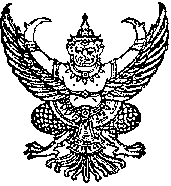 ประกาศเทศบาลตำบลบ้านโพธิ์เรื่อง  กำหนดระยะเวลาแล้วเสร็จของงาน พ.ศ.2557------------------------------อาศัยอำนาจตาม ความในมาตรา 37 และมาตรา 38 แห่งพระราชกฤษฎีกาว่าด้วยหลักเกณฑ์และวิธีการบริหารกิจการบ้านเมืองที่ดี พ.ศ.2546  ได้กำหนดให้ส่วนราชการ  กำหนดระยะเวลาแล้วเสร็จของแต่ละงาน  และประกาศให้ประชาชนทราบโดยทั่วกัน  ประกอบกับมติคณะรัฐมนตรี  เมื่อวันที่  19  พฤษภาคม  2556  เรื่อง  การลดขั้นตอนและระยะเวลาการปฏิบัติราชการเพื่อบริการประชาชน  นั้น		เพื่อให้การปรับปรุงการบริการของเทศบาลตำบลบ้านโพธิ์  เป็นการอำนวยความสะดวกและตอบสนองต่อความต้องการของประชาชน  และเพื่อเป็นการยกระดับมาตรฐานการบริการที่เป็นความต้องการของประชาชน และสามารถตรวจสอบได้  เทศบาลตำบลบ้านโพธิ์  จึงได้พิจารณาและปรับลดระยะเวลาการปฏิบัติราชการในกระบวนงานบริการประชาชน  ดังนี้จึงประกาศให้ทราบโดยทั่วกันประกาศ ณ วันที่  16  กุมภาพันธ์  พ.ศ. 2557  นายชัยศิริ  ศิริรุ่งสกุลวงศ์นายกเทศมนตรีตำบลบ้านโพธิ์ที่กระบวนงานบริการระยะเวลาดำเนินการแล้วเสร็จของงานเดิมระยะเวลาดำเนินการแล้วเสร็จของงานใหม่หน่วยงานรับผิดชอบ1.จัดเก็บภาษีบำรุงท้องที่5 นาที/ราย5 นาที/รายกองคลัง2.จัดเก็บภาษีโรงเรือนและที่ดิน5 นาที/ราย5 นาที/รายกองคลัง3.จัดเก็บภาษีป้าย5 นาที/ราย5 นาที/รายกองคลัง4.จดทะเบียนพาณิชย์ สำนักปลัด   - จัดตั้งใหม่30 นาที/ราย30 นาที/ราย   - จดทะเบียนเปลี่ยนแปลง30 นาที/ราย30 นาที/ราย   - จดทะเบียนเลิกกิจการ30 นาที/ราย30 นาที/ราย5.ขออนุญาตรื้อถอนอาคาร15 วัน15 วันกองช่าง6.ขออนุญาตดัดแปลงอาคาร15 วัน15 วันกองช่าง7.ขออนุญาตขุดดิน - ถมดิน15 วัน15 วันกองช่าง8.ขออนุญาตก่อสร้างอาคารกองช่างกรณีแบบมาตรฐาน15 วัน/ราย15 วัน/ราย   - ขั้นตอนการตรวจสอบเอกสาร/พื้นที่ก่อสร้าง10 วัน/ราย10 วัน/ราย   - ขั้นตอนการพิจารณาออกใบอนุญาต5 วัน/ราย5 วัน/รายกรณีแบบทั่วไป18 วัน/ราย18 วัน/ราย   - ขั้นตอนการตรวจสอบเอกสาร/พื้นที่ก่อสร้าง13 วัน/ราย13 วัน/ราย   -ขั้นตอนการพิจารณาออกใบอนุญาต5 วัน/ราย5 วัน/ราย9.สนับสนุนน้ำอุปโภค / บริโภค3 ชม./ราย3 ชม./รายสำนักปลัด10.งานช่วยเหลือสาธารณภัยในทันทีในทันทีสำนักปลัดที่กระบวนงานบริการระยะเวลาดำเนินการแล้วเสร็จของงานเดิมระยะเวลาดำเนินการแล้วเสร็จของงานใหม่หน่วยงานรับผิดชอบ11.รับแจ้งเรื่องราวร้องทุกข์แจ้งตอบรับการดำเนินการให้ผู้ร้องเรียนทราบภายใน  7 วันแจ้งตอบรับการดำเนินการให้ผู้ร้องเรียนทราบภายใน  7 วันสำนักปลัด12.ขออนุญาตจำหน่ายสินค้าในที่หรือทางสาธารณะ15 วัน15 วันกองสาธารณสุขฯ13.การขออนุญาตประกอบกิจการที่เป็นอันตรายต่อสุขภาพ (130 ประเภท)กองสาธารณสุขฯ   - ขอใบอนุญาตใหม่15 วัน/ราย15 วัน/ราย   - ต่อใบอนุญาต3 วัน/ราย3 วัน/ราย14.การขออนุญาตจัดตั้งสถานที่จำหน่ายอาหารหรือสถานที่สะสมอาหารกองสาธารณสุขฯ   -ขอใบอนุญาตใหม่15 วัน/ราย15 วัน/ราย   - ต่อใบอนุญาต7 วัน/ราย7 วัน/ราย15.การขออนุญาตจัดตั้งตลาดกองสาธารณสุขฯ   -ขอใบอนุญาตใหม่20 วัน/ราย20 วัน/ราย   - ต่อใบอนุญาต7 วัน/ราย7 วัน/ราย16.การขอขึ้นทะเบียนผู้สูงอายุ30 นาที/ราย30 นาที/รายสำนักปลัด17.การขอขึ้นทะเบียนผู้พิการ30 นาที/ราย30 นาที/รายสำนักปลัด18.การขอขึ้นทะเบียนผู้ป่วยเอดส์30 นาที/ราย30 นาที/รายสำนักปลัด19.การขอติดตั้งประปา  รายใหม่3 วันทำการ/ราย2 วันทำการ/รายกิจการประปา20.รับชำระค่าน้ำประปา5 นาที/ราย5 นาที/รายกิจการประปา